ORGANIZAČNÍ ŘÁDI.Všeobecná ustanoveníÚvodní ustanoveníOrganizační řád mateřské školy (dále jen škola) upravuje organizační strukturu a řízení, formy a metody práce školy, práva a povinnosti pracovníků školy. Organizační řád je základní normou školy jako organizace ve smyslu Zákoníku práce (dále jen ZP). Organizační řád školy zabezpečuje realizaci především zákona č. 561/2004 Sb., školského zákona, v platném znění, vyhlášky MŠMT ČR č. 14/2005 Sb., o předškolním vzdělávání, v platném znění a zákona č. 262/2006 Sb., zákoník práce, v platném znění.Postavení a poslání mateřské školyŠkola byla zřízena jako příspěvková organizace zřizovací listinou vydanou obcí RoztokyŠkola je v síti škol KÚ vedena pod kódem 600052729Základním posláním mateřské školy je podporovat zdravý tělesný, psychický a sociální vývoj dítěte a vytvářet optimální podmínky pro jeho individuální osobnostní rozvoj. Součástí příspěvkové organizace je mateřská škola a školní jídelna, která může zajišťovat závodní stravování zaměstnanců.Doplňková činnostMateřská škola je oprávněna provozovat doplňkovou činnost v těchto oblastech:pronájem, výpůjčka, pacht movitých a nemovitých věcíII.Organizační členěníÚtvary školy a funkční místaV čele školy jako právního subjektu stojí ředitelka školy - vedoucí organizace, která odpovídá za plnění úkolů organizace.Škola se člení na vedení školy, pedagogické pracovníky a správní zaměstnance.Jednoho z ostatních vedoucích pracovníků jmenuje ředitelka svou zástupkyní.Organizační schéma školy, viz příloha č. 1.ředitelka školy zástupkyně ředitelkyučitelkyškolnice - uklízečkavedoucí školní jídelnykuchařkymzdová účetníúčetníIII.Řízení školy - kompetenceStatutárním orgánem školy je ředitelka.Ředitelka řídí ostatní vedoucí pracovníky školy a koordinuje jejich práci. Koordinace se uskutečňuje zejména prostřednictvím porad vedení školy, pedagogické rady.Jedná ve všech záležitostech jménem školy, pokud nepřenesla svoji pravomoc na jiné pracovníky v jejich pracovních náplních.Rozhoduje o majetku a ostatních prostředcích, svěřených škole, o hlavních otázkách hospodaření, mzdové politiky a zajišťuje účinné využívání prostředků hmotné zainteresovanosti k diferencovanému odměňování pracovníků podle výsledků jejich práce.Schvaluje všechny dokumenty a materiály, které tvoří výstupy ze školy.Ředitelka školy při výkonu své funkce dále je oprávněna písemně pověřit pracovníky školy, aby činili vymezené právní úkony jménem školy. Schvaluje organizační strukturu školy a plán pracovníků jednotlivých útvarů, rozhoduje o záležitostech školy, které si vyhradila v rámci své pravomoci, odpovídá za plnění úkolů civilní obrany a bezpečnosti a ochrany zdraví při práci; plánuje, organizuje, koordinuje a kontroluje úkoly a opatření, směřující k zabezpečení činnosti školy v této oblasti.Odpovídá za BOZP, PO a ochranu ŽP.Zástupkyně ředitelky organizuje chod školy, v případě nepřítomnosti ředitelky školy ji zastupuje, hospituje u pedagogických pracovníků školy.Vedoucí školní jídelny řídí, organizuje a kontroluje provoz školní jídelny.Školnice organizuje a kontroluje práci uklízečkyOrganizační a řídící normyŠkola se při své činnosti řídí zejména základními organizačními směrnicemi, které tvoří:organizační řád,školní řád,spisový řád,předpis o oběhu účetních dokladů,operativní evidence majetku,hospodaření s přebytečným a neupotřebitelným majetkem,vnitřní platový předpis.IV.Funkční (systémové) členění - komponentyStrategie řízeníKompetence pracovníků v jednotlivých klíčových oblastech jsou stanoveny v pracovních náplních.Pracovní náplně jsou členěny tak, aby z nich vyplývaly:klíčové oblasti pracovníkakomu je pracovník přímo podřízeno čem sám rozhoduje, aniž by musel získat souhlas nadřízeného pracovníkaco předkládá k rozhodnutí nadřízenému pracovníkoviv jakém rozsahu jedná jménem školy v externích vztazíchjaká mimořádná opatření má ve své působnostiFinanční řízeníFinanční řízení vykonává ředitelka školy.Komplexní vedení účetnictví a správu rozpočtu zajišťuje účetní.Personální řízeníPersonální agendu vede v plném rozsahu ředitelka školy a personální a mzdová účetní.Sledování platových postupů a nároků pracovníků zajišťuje ředitelka školy.Materiální vybaveníVstupní evidenci nově pořízeného majetku provádí ředitelka školy.Za ochranu evidovaného majetku odpovídá ředitelka.Odpisy majetku se řídí ustanoveními zákona ČNR č. 586/1992 Sb., v platném znění.Řízení výchovy a vzděláváníOrganizace vyučovacího a výchovného procesu se řídí platnými školskými předpisy, školním řádem a školním vzdělávacím programem.Externí vztahyVe styku s rodiči dětí jednají jménem školy ředitel a učitelé školy.Rozsah zmocnění pro jednání jménem školy v externích vztazích je stanoven v pracovních náplních pracovníků.V.Povinnosti zaměstnavateleJsou dány zákoníkem práce, školským zákonem, vyhláškou o předškolním vzdělávání, vyhláškou 263/2007 Sb., vyhláškou č. 263/2007 Sb., kterou se stanoví pracovní řád pro zaměstnance škol a školských zařízení, organizačním řádem školy a dalšími obecně závaznými právními normami.Základní povinnosti vedoucích zaměstnancůŘídit a kontrolovat práci podřízených zaměstnanců a hodnotit jejich pracovní výkonnost a pracovní výsledky (směrnice o kontrolní činnosti ředitelky)Co nejlépe organizovat práci.Vytvářet příznivé pracovní podmínky a zajišťovat bezpečnost a ochranu zdraví při práci (směrnice BOZP a PO).Zabezpečovat odměňování zaměstnanců v souladu se zákoníkem práce a platovými předpisy (vnitřní platový předpis).Vytvářet podmínky pro zvyšování odborné úrovně zaměstnanců (směrnice o DVPP).Zabezpečovat dodržování právních a vnitřních předpisů.Zabezpečovat přijetí opatření k ochraně majetku zřizovatele. VI.Práva a povinnosti zaměstnancůJsou dány zákoníkem práce, školským zákonem, vyhláškou o předškolním vzdělávání, vyhláškou 263/2007 Sb., pracovním řádem pro pracovníky škol a školských zařízení zřízených, organizačním řádem školy a dalšími obecně závaznými právními normami.Pracovní povinnosti zaměstnancůZaměstnanci jsou povinni pracovat řádně podle svých sil, znalostí a schopností, plnit pokyn nadřízených vydané v souladu s právními předpisy a spolupracovat s ostatními zaměstnanci.Využívat pracovní dobu a výrobní prostředky k vykonávání svěřených prací, plnit kvalitně a včas pracovní úkoly.Dodržovat právní předpisy vztahující se k práci jimi vykonávané; dodržovat ostatní předpisy vztahující se k práci jimi vykonávané, pokud s nimi byli řádně seznámeni.Řádně hospodařit s prostředky svěřenými jim zaměstnavatelem a střežit a ochraňovat majetek zaměstnavatele před poškozením, ztrátou, zničením a zneužitím a nejednat v rozporu s oprávněnými zájmy zaměstnavatele. Zachovávat mlčenlivost o skutečnostech, o nichž se dozvěděli při výkonu zaměstnání.Další povinnosti zaměstnanců jsou popsány v pracovních náplních.Odpovědnost za škodu způsobenou zaměstnancem zaměstnavateli nebo zaměstnavatelem zaměstnanci je řešena v souladu se zákoníkem práce. Pracovní doba pedagogických zaměstnancůJe dána v pracovní smlouvě.Pedagogický pracovník může vykonávat práce související s přímou pedagogickou činností v městské knihovně, městském muzeu a v místě trvalého bydliště pracovníka.VII.Závěrečné ustanoveníTato směrnice je vydána na dobu neurčitou a nabývá účinnosti dnem 1.1.2022Směrnice č.3/2021 Organizační řád, Mateřské školy se tímto dnem zrušuje.V Roztokách dne 30.11.2021  Bc. Jana Kellerováředitelka mateřské školyMateřská škola Roztoky, Spěšného 288,
okres Praha-západ, příspěvková organizace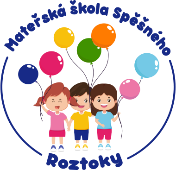                            adresa:   Spěšného 288, 252 63 Roztoky                           IČO:       71000097                           tel.:         +420 731 525 100                             e-mail:    spesneho.roztoky@gmail.com                               web:        www.msspesneho.czČ.j.: 3/2021Účinnost od:  1.1.2022Spisový znak:Skartační znak: Změny:Změny: